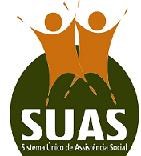              Conselho Municipal de Assistência Social      Rua Joaquim Nabuco,11-Centro-CEP: 13320-370-Salto-SP                     E-mail:cmas.salto@salto.sp.gov.br                                                      Tel:(11) 4028.0823/4028.3322                                                           GESTÃO 2020 a 2023                                                             Estância Turística de Salto, 24 de janeiro de 2020.    RESOLUÇÃO Nº. 02/2020 O Conselho Municipal de Assistência Social de Salto/SP, no uso de suas atribuições legais,  Resolve: Em reunião ordinária do dia 24 de janeiro de 2020, instituir e divulgar os/as Conselheiros/as que comporão a Comissão Temática Permanente de Orçamentos e Financiamentos: Ana Lucia Martinhão de Souza: Conselheira Titular, representante da Sociedade Civil pela Organização Social de Assistência Social Lar Frederico Ozanam. 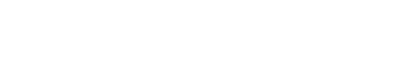 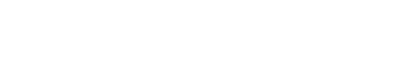 Carla Helena Brito: Conselheira Titular, representante do Poder Público pela Secretaria de Educação Roseli Aparecida Lourenço Fávero: Conselheira Suplente, representante da Sociedade Civil pela Organização Social ADEVISA Maria Isabel de Araujo Santos: Conselheira Titular, representante do Poder Público pela Secretaria de Ação Social e Cidadania. Carlos Alberto Bonatto Presidente do CMAS 